Муниципальное бюджетное общеобразовательное учреждениесредняя общеобразовательная школа № 5  г БердскаНовосибирской  области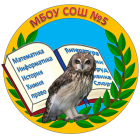 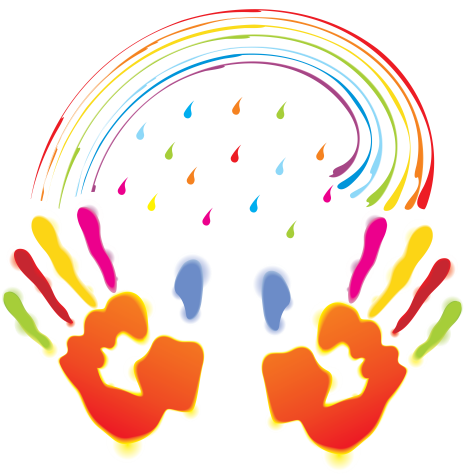 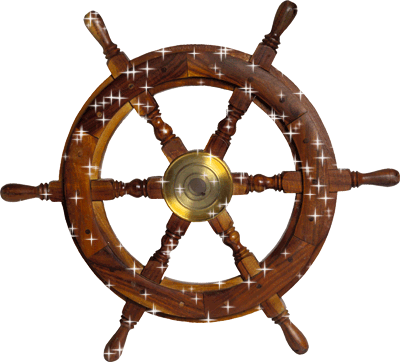 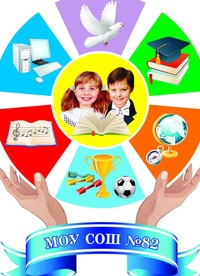 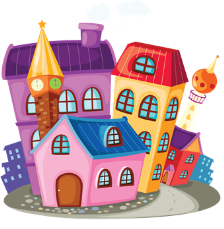 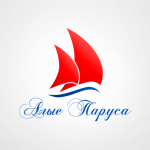 Права и обязанности старосты классаСтароста класса выбирается из числа ответственных учеников, пользующихся авторитетом среди учащихся.Староста класса отвечает:за организацию хозяйственно-бытовых мероприятий класса, включая дежурство; за своевременное информирование одноклассников о событиях, непосредственно касающихся класса; за организацию самоуправления в классе. Староста класса имеет право:созывать и проводить общие собрания класса; собирать ученический актив класса для обсуждения проблем и конкретных вопросов жизни и деятельности классного коллектива и (или) участия класса в школьных мероприятиях; давать одноклассникам (любому учащемуся класса) постоянные и временные поручения и добиваться выполнения этих поручений; требовать от учащихся своего класса отчетов о выполнении поручений, данных ученику коллективом (общим собранием) класса или лично (старостой) ; организовывать класс на участие в школьных мероприятиях; оперативно (срочно) принимать решения по хозяйственно-бытовым и организационным вопросам жизнедеятельности класса; в случае необходимости принимать на себя ответственность и осуществлять оперативное руководство мероприятиями класса, а также координировать действия учащихся класса в школьных мероприятиях; контролировать работу дежурных по классу; выяснять причины отсутствия учащихся на занятиях; представлять интересы класса в общественных организациях школы; участвовать в подведении итогов школьных дел (мероприятий) , когда это касается класса. .Староста класса обязан:знать (своевременно узнавать) расписание занятий класса, изменения в расписании и сообщать о них одноклассникам; сообщать завучу школы или дежурному администратору, если урок не начался в течение 10 минут по расписанию; знать, кто из учащихся класса присутствует (присутствовал или отсутствовал) на том или ином учебном занятии; организовывать дежурство по классу, составлять графики дежурства, назначать дежурных по классу и координировать их действия, во время дежурства класса по школе назначать дежурных на посты, инструктировать дежурных об их обязанностях; заботиться о готовности учебного помещения (класса, кабинета) к уроку и о порядке, который после себя оставляет класс, назначать для этого ответственных или дежурных из числа одноклассников и контролировать их действия; выполнять решения классного коллектива (если они приняты большинством учащихся) , организовывать выполнение этих решений; учитывать интересы одноклассников при принятии решений, советоваться при этом с ними; координировать взаимодействие учащихся класса и общественных объединений по самоуправлению класса; информировать коллектив класса о решениях органов ученического самоуправления школы, касающихся класса; по поручению классного руководителя и в его отсутствие организовывать работу класса.Как помощник классного руководителя староста класса выполняет его поручения по информированию одноклассников о распоряжениях классного руководителя и по организации учащихся своего класса на участие в классных и школьных мероприятиях. Поручения классного руководителя староста может выполнять лично или опосредованно, то есть перепоручать их ответственному и более компетентному (в данном конкретном поручении) однокласснику.Классный руководитель оказывает старосте помощь советами и поддерживает его своим авторитетом.